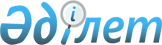 О внесении изменений и дополнений в решение Северо-Казахстанского областного маслихата от 13 декабря 2007 года N 4/2 "Об областном бюджете на 2008 год"
					
			Утративший силу
			
			
		
					Решение маслихата Северо-Казахстанской области от 16 июля 2008 года N 9/1. Зарегистрировано Департаментом юстиции Северо-Казахстанской области 25 июля 2008 года N 1682. Утратило силу - решением маслихата Северо-Казахстанской области от 18 июня 2010 года N 26/15

      Сноска. Утратило силу - решением маслихата Северо-Казахстанской области от 18.06.2010 г. N 26/15

      В соответствии с пунктом 1 статьи 115 Бюджетного кодекса Республики Казахстан от 24 апреля 2004 года N 548-П, подпунктом 1) пункта 1 статьи 6 Закона Республики Казахстан "О местном государственном управлении в Республике Казахстан" от 23 января 2001 года N 148, областной маслихат РЕШИЛ : 

      1. Внести в решение областного маслихата четвертой сессии IV созыва от 13 декабря 2007 года N 4/2 "Об областном бюджете на 2008 год", зарегистрированное в Региональном разделе в Реестре государственной регистрации нормативных правовых актов за N 1663 от 29 декабря 2007 года и опубликованное 11 января 2008 года в газетах "Солтүстік Қазақстан", "Северный Казахстан" (с изменениями и дополнениями, внесенными решениями областного маслихата от 18 марта 2008 года N 5/3 р/г N 1671 от 14 апреля 2008 года, 7 мая 2008 года; от 5 июня 2008 года N 7/1 р/г N 1676 от 3 июля 2008 года, 16 июля 2008 года), изменения и дополнения: 

      в пункте 1: 

      подпункте 1) 

      цифры "51 957 399" заменить цифрами "52 201 079"; 

      цифры "5 895 160" заменить цифрами "5 938 177"; 

      цифры "45 847 908" заменить цифрами "46 048 571"; 

      подпункте 2) 

      цифры "51 516 974" заменить цифрами "51 396 654"; 

      подпункте 3) 

      цифры "440 425" заменить цифрами "804 425"; 

      подпункте 4) 

      цифры "747 497" заменить цифрами "1 247 497"; 

      цифры "789 000" заменить цифрами "1 289 000"; 

      подпункте 5) 

      цифры "151 329" заменить цифрами "15 329"; 

      цифры "159 150" заменить цифрами "39 150"; 

      цифры "7 821" заменить цифрами "23 821"; 

      в пункте 6.3.: 

      цифры "659 821" заменить цифрами "630 921"; 

      пункт 15 дополнить подпунктами 14 и 15 следующего содержания: 

      14) на выплату стипендий обучающимся в организациях технического и профессионального, послесреднего образования на основании государственного образовательного заказа местных исполнительных органов - 9 590 тыс. тенге; 

      15) на компенсацию потерь местных бюджетов в связи с увеличением минимального размера заработной платы - 191 073 тыс. тенге. 

      2. Приложения 1, 2 к указанному решению изложить в новой редакции (прилагаются). 

      3. Настоящее решение вводится в действие с 1 января 2008 года.       Председатель сессии                      Секретарь 

      областного Маслихата                     областного Маслихата 

      Т.Иманов                                 К.Едресов 

Приложение 1          

к решению сессии областного маслихата 

от 16 июля 2008 года N 9/1    Северо-Казахстанский областной бюджет на 2008 год 

Приложение 2 

к решению сессии областного маслихата 

от 16 июля 2008 года N 9/1  Перечень бюджетных программ развития областного бюджета 

на 2008 год с разделением на бюджетные программы, направленные 

на реализацию бюджетных инвестиционных проектов (программ) 

и формирование или увеличение уставного капитала юридических лиц 
					© 2012. РГП на ПХВ «Институт законодательства и правовой информации Республики Казахстан» Министерства юстиции Республики Казахстан
				Категория Категория Категория Наименование Сумма, 

тыс. тенге Класс Класс Наименование Сумма, 

тыс. тенге Под- 

класс Наименование Сумма, 

тыс. тенге 1 2 3 А Б 1)  Доходы 52 201 079 1 Hалоговые поступления 5 938 177 01 Подоходный налог 5 316 870 2 Индивидуальный подоходный налог 5 316 870 05 Внутренние налоги на товары, работы и услуги 621 307 3 Поступления за использование природных и других ресурсов 621 307 2 Hеналоговые поступления 214 331 01 Доходы от государственной собственности 17 442 5 Доходы от аренды имущества, находящегося в государственной собственности 15 193 7 Вознаграждения (интересы) по кредитам, выданным из государственного бюджета 2 249 04 Штрафы, пеня, санкции, взыскания, налагаемые государственными учреждениями, финансируемыми из государственного бюджета, а также содержащимися и финансируемыми из бюджета (сметы расходов) Национального Банка Республики Казахстан 154 300 1 Штрафы, пеня, санкции, взыскания, налагаемые государственными учреждениями, финансируемыми из государственного бюджета, а также содержащимися и финансируемыми из бюджета (сметы расходов) Национального Банка Республики Казахстан, за исключением поступлений от предприятий нефтяного сектора  154 300 06 Прочие неналоговые поступления 42 589 1 Прочие неналоговые поступления 42 589 4 Поступления трансфертов 46 048 571 01 Трансферты из нижестоящих органов государственного управления 23 113 2 Трансферты из районных (городских) бюджетов 23 113 Возврат неиспользованных (недоиспользованных) целевых трансфертов 23 113 02 Трансферты из вышестоящих органов государственного управления 46 025 458 1 Трансферты из республиканского бюджета 46 025 458 Функц. группа Наименование Сумма, 

тыс. тенге Администратор Администратор Наименование Сумма, 

тыс. тенге Про- 

грамма Наименование Сумма, 

тыс. тенге 1 2 3 А В 2) Затраты 51 396 654 1 Государственные услуги общего характера 682 206 110 Аппарат маслихата области 29 248 001 Обеспечение деятельности маслихата области 29 248 120 Аппарат акима области 419 414 001 Обеспечение деятельности акима области 404 726 008 Целевые трансферты на развитие бюджетам районов (городов областного значения) на обучение государственных служащих компьютерной грамотности 14 688 257 Департамент (Управление) финансов области 127 793 001 Обеспечение деятельности Департамента (Управления) финансов 67 118 003 Организация работы по выдаче разовых талонов и обеспечение полноты сбора сумм от реализации разовых талонов 32 541 009 Организация приватизации коммунальной собственности 6 534 113 Трансферты из местных бюджетов 21 600 258 Департамент (Управление) экономики и бюджетного планирования области 105 751 001 Обеспечение деятельности Департамента (Управления) экономики и бюджетного планирования 105 751 2 Оборона 83 282 250 Департамент (Управление) по мобилизационной подготовке, гражданской обороне, организации предупреждения и ликвидации аварий и стихийных бедствий области 83 282 001 Обеспечение деятельности Департамента (Управления) по мобилизационной подготовке, гражданской обороне, организации предупреждения и ликвидации аварий и стихийных бедствий 17 155 003 Мероприятия в рамках исполнения всеобщей воинской обязанности 15 416 005 Мобилизационная подготовка и мобилизация областного масштаба 34 450 006 Предупреждение и ликвидация чрезвычайных ситуаций областного масштаба 16 261 3 Общественный порядок, безопасность, правовая, судебная, уголовно-исполнительная деятельность 1 918 722 252 Исполнительный орган внутренних дел, финансируемый из областного бюджета 1 874 743 001 Обеспечение деятельности исполнительного органа внутренних дел, финансируемого из областного бюджета 1 796 543 002 Охрана общественного порядка и обеспечение общественной безопасности на территории области 77 163 003 Поощрение граждан, участвующих в охране общественного порядка 1 037 271 Управление строительства области 43 979 003 Развитие объектов органов внутренних дел 43 979 4 Образование 6 201 852 252 Исполнительный орган внутренних дел, финансируемый из областного бюджета 23 353 007 Повышение квалификации и переподготовка кадров 23 353 253 Департамент (Управление) здравоохранения области 76 858 003 Повышение квалификации и переподготовка кадров 10 641 024 Подготовка специалистов в организациях технического и профессионального образования 66 217 260 Управление (Отдел) физической культуры и спорта области 700 589 006 Дополнительное образование для детей по спорту 569 585 007 Общеобразовательное обучение одаренных в спорте детей в специализированных организациях образования 131 004 261 Управление образования области 3 682 791 001 Обеспечение деятельности Департамента (Управления) образования 64 788 003 Общеобразовательное обучение по специальным образовательным учебным программам 678 571 004 Информатизация системы образования в областных государственных учреждениях образования 4 130 005 Приобретение и доставка учебников, учебно-методических комплексов для областных государственных учреждений образования 10 913 006 Общеобразовательное обучение одаренных детей в специализированных организациях образования 263 705 007 Проведение школьных олимпиад, внешкольных мероприятий и конкурсов областного масштаба 81 583 010 Повышение квалификации и переподготовка кадров 46 977 011 Обследование психического здоровья детей и подростков и оказание психолого-медико-педагогической консультативной помощи населению 44 895 014 Целевые трансферты на развитие бюджетам районов (городов областного значения) на развитие человеческого капитала в рамках электронного правительства 120 290 018 Целевые текущие трансферты бюджетам районов (городов областного значения) на содержание вновь вводимых объектов образования 169 203 024 Подготовка специалистов в организациях технического и профессионального образования 1 241 189 026 Целевые текущие трансферты бюджетам районов (городов областного значения) на внедрение новых технологий государственной системы в сфере образования 367 167 048 Целевые текущие трансферты бюджетам районов (городов областного значения) на оснащение учебным оборудованием кабинетов физики, химии, биологии в государственных учреждениях начального, основного среднего и общего среднего образования 291 407 058 Целевые текущие трансферты бюджетам районов (городов областного значения) на создание лингафонных и мультимедийных кабинетов в государственных учреждениях начального, основного среднего и общего среднего образования 238 276 113 Трансферты из местных бюджетов 52 697 116 Развитие человеческого капитала в рамках электронного правительства 7 000 271 Управление строительства области 1 718 261 005 Развитие объектов образования 1 718 261 5 Здравоохранение 14 838 018 253 Департамент (Управление) здравоохранения области 11 780 044 001 Обеспечение деятельности Департамента (Управления) здравоохранения 60 008 004 Оказание стационарной медицинской помощи по направлению специалистов первичной медико-санитарной помощи и организаций здравоохранения 5 523 757 005 Производство крови, ее компонентов и препаратов для местных организаций здравоохранения 115 045 006 Охрана материнства и детства 66 398 007 Пропаганда здорового образа жизни 16 574 008 Реализация мероприятий по профилактике и борьбе со СПИД в Республике Казахстан 7 199 009 Оказание медицинской помощи лицам, страдающим социально значимыми заболеваниями и заболеваниями, представляющими опасность для окружающих 1 548 204 010 Оказание первичной медико-санитарной помощи населению 3 215 426 011 Оказание скорой и неотложной помощи 303 829 012 Оказание медицинской помощи населению в чрезвычайных ситуациях 19 353 013 Проведение патологоанатомического вскрытия 21 910 014 Обеспечение лекарственными средствами и специализированными продуктами детского и лечебного питания отдельных категорий населения на амбулаторном уровне 332 653 016 Обеспечение граждан бесплатным или льготным проездом за пределы населенного пункта на лечение 12 743 017 Приобретение тест-систем для проведения дозорного эпидемиологического надзора 718 018 Обеспечение деятельности  информационно-аналитических центров 16 825 019 Обеспечение больных туберкулезом противотуберкулезными препаратами 70 429 020 Обеспечение больных диабетом противодиабетическими препаратами 239 320 021 Обеспечение онкологических больных химиопрепаратами 183 079 022 Обеспечение больных с почечной недостаточностью лекарственными средствами, диализаторами, расходными материалами и больных после трансплантации почек лекарственными средствами 26 574 269 Департамент (Управление) государственного санитарно-эпидемиологического надзора 620 654 001 Обеспечение деятельности Департамента (Управления) государственного санитарно-эпидемиологического надзора 234 832 002 Санитарно-эпидемиологическое благополучие населения 214 925 003 Борьба с эпидемиями 3 582 007 Централизованный закуп вакцин и других медицинских иммунобиологических препаратов для проведения иммунопрофилактики населения 167 315 271 Управление строительства области 2 437 320 007 Развитие  объектов здравоохранения 2 437 320 6 Социальная помощь и социальное обеспечение 1 331 460 256 Управление координации занятости и социальных  программ области 934 168 001 Обеспечение деятельности Департамента (Управления) координации занятости и социальных программ 47 704 002 Социальное обеспечение престарелых и инвалидов общего типа 646 726 003 Социальная поддержка инвалидов 85 738 020 Целевые текущие трансферты бюджетам районов (городов областного значения) на выплату государственной адресной социальной помощи и ежемесячного государственного пособия на детей до 18 лет в связи с ростом размера прожиточного минимума 154 000 261 Управление образования области 383 292 015 Социальное обеспечение сирот, детей, оставшихся без попечения родителей 383 292 271 Управление строительства области 14 000 008 Развитие объектов социального обеспечения 14 000 7 Жилищно-коммунальное хозяйство 1 946 045 271 Управление строительства области 1 899 000 010 Целевые трансферты на развитие бюджетам районов (городов областного значения) на строительство жилья государственного коммунального жилищного фонда 574 000 012 Целевые трансферты на развитие бюджетам районов (городов областного значения) на развитие и обустройство инженерно-коммуникационной инфраструктуры 1 325 000 279 Департамент (Управление) энергетики и коммунального хозяйства области 47 045 001 Обеспечение деятельности Департамента (Управление) энергетики и коммунального хозяйства 47 045 8 Культура, спорт, туризм и информационное пространство 1 286 644 259 Управление (Отдел) архивов и документации 76 583 001 Обеспечение деятельности Управления (Отдела) архивов и документации 8 197 002 Обеспечение сохранности архивного фонда 68 386 260 Управление (Отдел) физической культуры и спорта 349 238 001 Обеспечение деятельности Управления (Отдела) физической культуры и спорта 21 832 003 Проведение спортивных соревнований на областном уровне 16 000 004 Подготовка и участие членов областных сборных команд по различным видам спорта на республиканских и международных спортивных соревнованиях 311 406 262 Департамент (Управление) культуры области 482 156 001 Обеспечение деятельности Департамента (Управления) культуры 24 070 003 Поддержка культурно-досуговой работы 45 253 005 Обеспечение сохранности историко-культурного наследия и доступа к ним 80 556 007 Поддержка театрального и музыкального искусства 202 671 008 Обеспечение функционирования областных библиотек 48 606 113 Трансферты из местных бюджетов 81 000 263 Департамент (Управление) внутренней политики области 240 985 001 Обеспечение деятельности Департамента (Управления) внутренней политики 51 001 002 Проведение государственной информационной политики через средства массовой информации 182 613 003 Реализация региональных программ в сфере молодежной политики 7 371 264 Управление по развитию языков области 45 437 001 Обеспечение деятельности Управления по развитию языков 25 373 002 Развитие государственного языка и других языков народа Казахстана 20 064 265 Департамент (Управление) предпринимательства и промышленности области 4 169 005 Регулирование туристской деятельности 4 169 271 Управление строительства области 88 076 017 Развитие объектов физической культуры и спорта 88 076 10 Сельское, водное, лесное, рыбное хозяйство, особоохраняемые природные территории, охрана окружающей среды и животного мира, земельные отношения 5 598 933 251 Управление земельных отношений области 34 416 001 Обеспечение деятельности Управления земельных отношений 19 416 113 Трансферты из местных бюджетов 15 000 254 Департамент (Управление) природных ресурсов и регулирования природопользования области 312 294 001 Обеспечение деятельности Департамента (Управления) природных ресурсов и регулирования природопользования 34 999 002 Установление водоохранных зон и полос водных объектов 140 005 Охрана, защита, воспроизводство лесов и лесоразведение 261 190 006 Охрана животного мира 11 777 008 Проведение мероприятий по охране окружающей среды 4 188 255 Департамент (Управление) сельского хозяйства 3 511 519 001 Обеспечение деятельности Департамента (Управления) сельского хозяйства 48 391 002 Поддержка развития семеноводства 182 600 005 Проведение процедур банкротства сельскохозяйственных организаций, не находящихся в республиканской собственности 2 054 009 Субсидирование  стоимости услуг по подаче питьевой воды из особо важных группых систем водоснабжения, являющихся безальтернативными источниками питьевого водоснабжения 423 613 010 Поддержка развития животноводства 225 097 011 Повышение урожайности и качества продукции растениеводства, удешевление стоимости горюче-смазочных материалов и других товарно-материальных ценностей, необходимых для проведения весенне-полевых и уборочных работ 2 272 989 013 Повышение продуктивности и качества продукции животноводства 356 775 271 Управление строительства области 1 740 704 022 Развитие объектов охраны окружающей среды 3 295 029 Целевые трансферты на развитие бюджетам районов (городов областного значения) на развитие системы водоснабжения 1 737 409 11 Промышленность, архитектурная, градостроительная и строительная деятельность 221 356 267 Департамент (Управление) государственного архитектурно-строительного контроля области 21 691 001 Обеспечение деятельности Департамента (Управления) государственного архитектурно-строительного контроля 21 691 271 Управление строительства области 199 665 001 Обеспечение деятельности Департамента (Управление) строительства 50 041 113 Трансферты из местных бюджетов 149 624 12 Транспорт и коммуникации 2 460 008 268 Департамент (Управление) пассажирского транспорта и автомобильных дорог области 2 460 008 001 Обеспечение деятельности Департамента (Управления) пассажирского транспорта и автомобильных дорог 32 508 002 Развитие транспортной инфраструктуры 576 000 003 Обеспечение функционирования автомобильных дорог 1 540 500 113 Трансферты из местных бюджетов 311 000 13 Прочие 146 333 257 Департамент (Управление) финансов области 81 366 012 Резерв местного исполнительного органа области 81 366 258 Департамент (Управление) экономики и бюджетного планирования области 20 800 003 Разработка технико-экономического обоснования местных бюджетных инвестиционных проектов (программ) и проведение его экспертизы 20 800 265 Департамент (Управление) предпринимательства и промышленности области 44 167 001 Обеспечение деятельности Департамента (Управления) предпринимательства и промышленности 37 061 007 Реализация Стратегии индустриально-инновационного развития 7 106 15 Трансферты 14 681 795 257 Департамент (Управление) финансов области 14 681 795 007 Субвенции 14 587 429 011 Возврат неиспользованных (недоиспользованных) целевых трансфертов 94 241 017 Возврат, использованных не по целевому назначению целевых трансфертов 125 3) Операционное сальдо 804 425 4) Чистое бюджетное кредитование 1 247 497 Бюджетные кредиты 1 289 000 7 Жилищно-коммунальное хозяйство 289 000 271 Управление строительства области 289 000 009 Кредитование бюджетов  районов (городов областного значения) на строительство и приобретение жилья 289 000 13 Прочие 1 000 000 265 Департамент (Управление) предпринимательства и промышленности области 1 000 000 010 Кредитование АО "Фонд развития малого предпринимательства" на реализацию государственной инвестиционной политики 1 000 000 Категория Категория Категория Наименование Сумма, 

тыс. 

тенге Класс Класс Наименование Сумма, 

тыс. 

тенге Под- 

класс Наименование Сумма, 

тыс. 

тенге Наименование Сумма, 

тыс. 

тенге 5 Погашение бюджетных кредитов 41 503 01 Погашение бюджетных кредитов 41 503 1 Погашение бюджетных кредитов, выданных из государственного бюджета 41 503 5) Сальдо по операциям с финансовыми активами 15 329 приобретение финансовых активов 39 150 13 Прочие 39 150 257 Департамент (Управление) финансов области 39 150 005 Формирование или увеличение уставного капитала юридических лиц 39 150 Категория Категория Категория Наименование Сумма, 

тыс. 

тенге Класс Класс Наименование Сумма, 

тыс. 

тенге Под- 

класс Наименование Сумма, 

тыс. 

тенге Наименование Сумма, 

тыс. 

тенге 6 Поступления от продажи финансовых активов государства 23 821 1 поступления от продажи финансовых активов государства 23 821 1 Поступления от продажи финансовых активов внутри страны 23 821 Поступления от продажи коммунальных государственных учреждений и государственных предприятий в виде имущественного комплекса, иного государственого имущества, находящегося в оперативном управлении или хозяйственном ведении коммунальных государственных предприятий 23 821 6) Дефицит (профицит) бюджета -458 401 7). Финансирование дефицита 458 401 (использование профицита) бюджета 7 Поступления займов 289 000 1 Внутренние государственные займы 289 000 2 Договоры займа 289 000 Займы, получаемые местным исполнительным органом области, города республиканского значения, столицы 289 000 Функциональная группа Функциональная группа Функциональная группа Наименование Сумма 

тыс. 

тенге Адм-р Наименование Сумма 

тыс. 

тенге Про- 

грамма Наименование Сумма 

тыс. 

тенге Наименование Сумма 

тыс. 

тенге 14 Обслуживание долга 1 014 257 Департамент (Управление) финансов области 1 014 4 Обслуживание долга местных исполнительных органов 1 014 Выплаты вознаграждений (интересов) и иных платежей по займам из республиканского бюджета 1 014 Категория Категория Категория Наименование Сумма 

тыс. 

тенге Класс Класс Наименование Сумма 

тыс. 

тенге Под- 

класс Наименование Сумма 

тыс. 

тенге Наименование Сумма 

тыс. 

тенге 8 Движение остатков бюджетных средств 170 415 1 Остатки бюджетных средств 170 415 1 Свободные остатки бюджетных средств 170 415 Свободные остатки бюджетных средств 170 415 Функц. группа Наименование Сумма, 

тыс. 

тенге Администратор Администратор Наименование Сумма, 

тыс. 

тенге Про- 

грамма Наименование Сумма, 

тыс. 

тенге 1 3 4 А В Всего 11 299 004 Инвестиционные проекты 8 517 340 3 Общественный порядок, безопасность, правовая, судебная, уголовно-исполнительная деятельность 43 979 271 Управление строительства области 43 979 003 Развитие объектов органов внутренних дел 43 979 в том числе: Строительство Центра кинологической службы департамента внутренних дел СКО 43 979 04 Образование 1 718 261 271 Управление строительства области 1 718 261 005 Развитие объектов образования 1 718 261 За счет трансфертов из республиканского бюджета 872 820 в том числе: Строительство школы-интерната с государственным языком обучения на 400 мест со спальным корпусом на 200 мест в городе Мамлютка Мамлютского района 580 700 Строительство средней школы на 250 мест в селе Пески района Габита Мусрепова 100 000 Строительство детского сада на 320 мест по улице Победы-Уалиханова в городе Петропавловске 85 000 Строительство детского сада на 320 мест с бассейном по улице Победы в городе Петропавловске 107 120 За счет средств местного бюджета 845 441 в том числе: Строительство пристройки (спортивного зала) к средней школе N 3 в с.Смирново Аккайынского района 32 182 Строительство школы на 90 мест с казахским языком обучения в с.Актас Есильского района 243 416 Строительство средней школы на 90 мест в с.Хлеборобное района М.Жумабаева 151 169 Строительство средней школы на 180 мест в с.Кондратовка Кызылжарского района 260 725 Строительство средней школы на 240 мест в с.Кирилловка Айыртауского района 29 951 Строительство школы на 80 мест в с.Береке Уалихановского района 81 823 Разработка ПСД на строительство детского сада на 280 мест в с.Бишкуль Кызылжарского района 4 400 Разработка ПСД на строительство интеллектуальной школы на 1200 мест в г. Петропавловске 13 000 Разработка ПСД на строительство Профессионального лицея на 360 мест в г.Мамлютка Мамлютского района 12 000 Разработка ПСД на строительство Профессионального лицея на 360 мест в г.Петропавловске 12 000 Разработка ПСД на строительство детского сада на 280 мест в г.Тайынша Тайыншинского района 4 400 Реконструкция здания школы под пришкольный интернат в с. Сарытомар района М. Жумабаева 375 05 Здравоохранение 2 437 320 271 Управление строительства области 2 437 320 007 Развитие объектов здравоохранения 2 437 320 За счет трансфертов из республиканского бюджета 2 242 200 в том числе: Областной центр крови в городе Петропавловске 1 009 000 Городская поликлиника на 500 посещений в смену в городе Петропавловске 185 200 Межрайонный противотуберкулезный диспансер на 100 коек с поликлиникой на 90 посещений в смену в селе Пресновка Жамбылского района 424 000 Межрайонный противотуберкулезный диспансер на 100 коек с поликлиникой на 90 посещений в смену в селе Новоишимское района имени Г. Мусрепова 424 000 Районная поликлиника на 250 посещений в смену в селе Смирново Аккайынского района 100 000 Районная поликлиника  на 250 посещений в селе Явленка Есильского района 100 000 За счет средств местного бюджета 195 120 в том числе: Строительство врачебной амбулатории в с.Ленинское Аккайынского района 61 800 Строительство врачебной амбулатории в с. Троицкое Жамбылского района 61 800 Строительство врачебной амбулатории в с.Полтавка района М. Жумабаева 61 800 Разработка ПСД на строительство поликлиники на 250 посещений в г.Булаево района М.Жумабаева 2 800 Разработка ПСД на строительство поликлиники на 250 посещений в г.Сергеевка района Шал акына 2 800 Разработка ПСД на строительство врачебной амбулатории в с. Сырымбет Айыртауского района 900 Разработка ПСД на строительство врачебной амбулатории в с. Жамбыл Жамбылского района 900 Разработка ПСД на строительство врачебной амбулатории в с. Андреевка Мамлютского района 900 Разработка ПСД на строительство врачебной амбулатории с. Актуесай Уалихановского района 900 Разработка ПСД на строительство врачебной амбулатории в с. Макашевка Тайыншинского района 520 06 Социальное обеспечение и социальная помощь 14 000 271 Управление строительства области 14 000 008 Развитие объектов социального обеспечения 14 000 Реализация программы за счет средств местного бюджета 14 000 в том числе: Разработка ПСД на строительство Центра реабилитации и адаптации инвалидов и ветеранов на 100 мест в г.Петропавловске 14 000 07 Жилищно-коммунальное хозяйство 1 899 000 271 Управление строительства области 1 899 000 010 Целевые трансферты на развитие бюджетам  районов (городов областного значения) на строительство жилья государственного коммунального жилищного фонда 574 000 в том числе: Жамбылский район 60 000 Уалихановский район 67 000 город Петропавловск 447 000 012 Целевые трансферты на развитие бюджетам районов (городов областного значения) на развитие и обустройство инженерно-коммуникационной инфраструктуры 1 325 000 в том числе: Кызылжарскому району 56 000 Строительство линии электроснабжения юго-восточной части 

с. Бишкуль 56 000 город Петропавловск 1 269 000 на развитие и обустройство инженерно-коммуникационной инфраструктуры 969 000 на ремонт и реконструкцию инженерных сетей 300 000 08 Культура, спорт, туризм и информационное пространство 88 076 271 Управление строительства области 88 076 017 Развитие объектов физической культуры и спорта 88 076 в том числе: Строительство спортивного зала школы-интерната для одаренных в спорте детей в г. Петропавловске 45 029 Завершение работ по строительству спортивно-оздоровительного комплекса по ул. Я.Гашека, 20 в г. Петропавловске 

МВД РК 41 847 Строительство административно- 

хозяйственного корпуса физкультурно- 

оздоровительного комплекса в г.Петропавловске 1 200 10 Сельское, водное, лесное, рыбное хозяйство, особоохраняемые природные территории, охрана окружающей среды и животного мира, земельные отношения 1 740 704 271 Управление строительства области 1 740 704 022 Развитие объектов охраны окружающей среды 3 295 в том числе: Реконструкция напорного коллектора в г. Сергеевка района Шал акына 3 295 029 Целевые трансферты на развитие бюджетам районов (городов областного значения) на развитие системы водоснабжения 1 737 409 в том числе: Водоснабжение сельских населенных пунктов Уалихановского и Акжарского районов (II-я очередь) Северо-Казахстанской области. Водовод "Водозабор-насосная станция 2 подъема в селе Чехово". Село Чехово Уалихановского района 104 802 Строительство кустовых скважинных водозаборов в Жамбылском районе (IIя очередь) Северо-Казахстанской области. Екатериновский участок подземных вод сел Светлое, Матросово, Екатериновка, Чапаево, Сабит, Святодуховка, Зеленная Роща Жамбылского района 103 346 Реконструкция разводящих сетей водопровода в городе Булаево района М.Жумабаева 169 491 Реконструкция системы водоснабжения в городе Сергеевка района Шал акына 94 927 Реконструкция разводящих сетей с.Бишкуль Кызылжарского района 300 000 Развитие и реконструкция водопроводных сетей в 

с. Новоишимское района 

Г. Мусрепова 200 000 Развитие и реконструкция разводящих сетей водопровода в с.Смирново Аккайынского района 151 444 Развитие и реконструкция водопроводных сетей в 

с. Пресновка Жамбылского района 69 638 Реконструкция Булаевского группового водопровода (3 очередь) Аккайынского района (корректировка проекта) 341 501 Развитие и реконструкция водопроводных сетей в селе Кишкенеколь Уалихановского района 50 000 Реконструкция отвода на села Тарангул и Двинск Есильского района 40 000 Реконструкция отвода на село Дубровное Мамлютского района 40 000 Реконструкция отвода на села Афонькино, Пробуждение и Новоукраинка Мамлютского района 40 000 Реконструкция отвода на село Менжинское Акжарского района 32 260 12 Транспорт и коммуникации 576 000 268 Департамент (Управление) пассажирского транспорта и автомобильных дорог области 576 000 002 Развитие транспортной инфраструктуры 576 000 в том числе: За счет трансфертов из республиканского бюджета 576 000 в том числе: Реконструкция автомобильной дороги КТ-1 "М-51-Петерфельд- 

Новокаменка-А-16" Кызылжарского района 576 000 Инвестиционные программы 2 742 514 1 Государственные услуги общего характера 14 688 120 Аппарат акима области 14 688 008 Целевые трансферты на развитие бюджетам районов (городов областного значения) на обучение государственных служащих компьютерной грамотности 14 688 в том числе: Айыртауский 322 Акжарский 322 Аккайынский 322 Есильский 322 Жамбылский 322 М.Жумабаева 322 Кызылжарский 322 Мамлютский 322 Г.Мусрепова 322 Тайыншинский 322 Тимирязевский 322 Уалихановский 322 Шал акына 322 город Петропавловск 10 502 04 Образование 1 438 826 253 Департамент (Управление) здравоохранения области 66 217 024 Подготовка специалистов в организациях технического и профессионального образования 66 217 261 Управление образования области 1 372 609 004 Информатизация системы образования в областных государственных учреждениях образования 4 130 014 Целевые трансферты на развитие бюджетам районов (городов областного значения) на развитие человеческого капитала в рамках электронного правительства 120 290 в том числе: Айыртауский 6 742 Акжарский 5 252 Аккайынский 5 402 Есильский 5 252 Жамбылский 5 252 М.Жумабаева 5 252 Кызылжарский 6 742 Мамлютский 5 252 Г.Мусрепова 6 742 Тайыншинский 5 552 Тимирязевский 5 252 Уалихановский 5 252 Шал акына 5 252 г.Петропавловск 47 094 024 Подготовка специалистов в организациях технического и профессионального образования 1 241 189 116 Развитие человеческого капитала в рамках электронного правительства 7 000 7 Жилищно-коммунальное хозяйство 289 000 271 Управление строительства области 289 000 009 Кредитование бюджетов  районов (городов областного значения) на строительство и приобретение жилья 289 000 в том числе: г. Петропавловск 289 000 13 Прочие 1 000 000 265 Департамент (Управление) предпринимательства и промышленности области 1 000 000 010 Кредитование АО "Фонд развития малого предпринимательства" на реализацию государственной инвестиционной политики 1 000 000 в том числе: г. Петропавловск 1 000 000 Инвестиции на формирование и увеличение уставного капитала юридических лиц 39 150 13 Прочие 39 150 257 Департамент (Управление) финансов области 39 150 005 Формирование или увеличение уставного капитала юридических лиц 39 150 